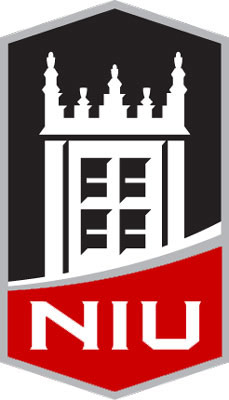 Preceptor Verified Clinical Hours for Post-Master’s DNP ApplicantsApplicant:  Please complete Part A of this form before sending to the Program Director or Program Coordinator where you earned your Master’s of Science in Nursing degree.Student’s Full Name:  Name on Transcript if different then above:      ID Number or Date of Birth:      University Name:      Department:	     				School:      Address:      Name:	     					Title:      Telephone Number:      			Email:      Degree Awarded:      Specialization:      			   	Degree Awarded Date:      Total number of preceptor verified field experience hours the above named individual completed through the graduate nursing program:      I acknowledge that the above number of preceptor verified field experience hours have been completed by the individual requesting this form while he/she was a student at our institution enrolled in the graduate nursing program.  Signature: 									Date:      Please return to: 	Northern Illinois University, School of Nursing, DeKalb IL 60115Phone 815.753.2163 l Fax 815.753.0814 l Email to: slyons2@niu.edu